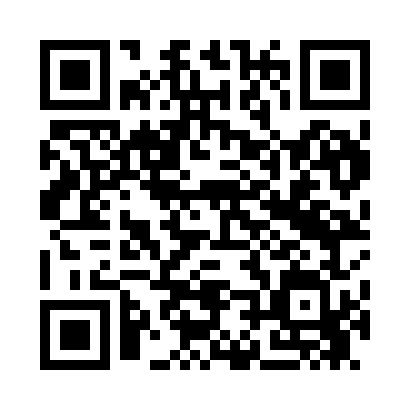 Prayer times for Tolla, EstoniaWed 1 May 2024 - Fri 31 May 2024High Latitude Method: Angle Based RulePrayer Calculation Method: Muslim World LeagueAsar Calculation Method: HanafiPrayer times provided by https://www.salahtimes.comDateDayFajrSunriseDhuhrAsrMaghribIsha1Wed2:555:211:176:339:1311:312Thu2:545:191:176:349:1511:323Fri2:535:161:166:369:1811:334Sat2:525:141:166:379:2011:345Sun2:515:111:166:389:2211:356Mon2:505:091:166:409:2511:367Tue2:495:061:166:419:2711:378Wed2:485:041:166:429:2911:389Thu2:475:021:166:449:3211:3910Fri2:464:591:166:459:3411:4011Sat2:454:571:166:469:3611:4112Sun2:444:551:166:479:3911:4213Mon2:434:521:166:499:4111:4314Tue2:424:501:166:509:4311:4415Wed2:414:481:166:519:4511:4516Thu2:404:461:166:529:4711:4617Fri2:394:441:166:549:5011:4718Sat2:394:421:166:559:5211:4819Sun2:384:391:166:569:5411:4920Mon2:374:381:166:579:5611:5021Tue2:364:361:166:589:5811:5122Wed2:364:341:166:5910:0011:5223Thu2:354:321:167:0010:0211:5224Fri2:344:301:177:0110:0411:5325Sat2:344:281:177:0210:0611:5426Sun2:334:271:177:0310:0811:5527Mon2:324:251:177:0410:1011:5628Tue2:324:231:177:0510:1111:5729Wed2:314:221:177:0610:1311:5830Thu2:314:201:177:0710:1511:5831Fri2:304:191:177:0810:1711:59